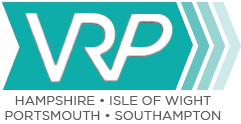 distribution list and COmmunications membership Cover photo: Logo introductionThe Strategic Violence Reduction Partnership (SVRP) has been established to develop and deliver a Strategy to address the root causes of serious violence in our communities, based on the findings obtained within the Strategic Needs Assessment (SNA) .  This is in accordance with the Home Office Serious Violence Duty (SVD) Statutory Guidance.    Within Hampshire, Isle of Wight, Portsmouth and Southampton (HIPS), the Violence Reduction Unit (VRU) are responsible for leading on this approach and working collaboratively with all Partners within the Violence Reduction Partnership (VRP) to reduce serious violence, promoting a Public Health and Trauma Informed Approach. The VRP recognises that tackling serious violence is not a law enforcement issue alone and requires a collaborative Partnership approach.  One of the sub groups within the SVRP to achieve this is the Communications (Comms) Working Group.vision and mission Our vision is for Hampshire, Isle of Wight, Portsmouth and Southampton to be a place where people can live their lives free from violence and the fear of violence. Our mission is to prevent violence by building a collaborative, courageous and sustainable Partnership which will drive the change required to successfully address the causes and consequences of violence. aims and activities linked to the theory of change (toc)The Comms Working Groups brings together the VRP to collaborate and work with and for communities, embedding voices and lived experiences, as part of a Public Health Approach. The Comms Working Group oversees the operational delivery of the VRP Strategy for Communications, which is captured within the VRP Theory of Change (ToC).The following activities will be delivered by the Comms Working Group, in alignment with the ToC:  Specified and Relevant authorities attend and collaborate at the Communications Working Group​ (3.a)Create VRP brand and website to communicate with Partners and public​ (3.b)Celebrate and highlight work of communities and the VRP working together, including meeting the Serious Violence Duty (3.c)Develop a strengths based counter-narrative, including opportunities for co-production with communities (3.d) Use the Communications Working Group to inform the development of a Communications Strategy (3.e).outcomes based performance framework The VRU has developed an Outcomes Based Performance Framework on behalf of the VRP to track performance progress for each strategic area, under the SVRP, to reduce serious violence.    The impact of activity from the Comms Working Group should be measured by the following elements of the Performance Framework, which will be monitored and reported on quarterly:Specified and Relevant authorities and public are well informed about serious violence and the Partnership response.  The success measure to achieve this will be: VRU communications are reaching Specified and Relevant authorities and public, measured by data source: VRU: Number of views of VRU website (4.1.1.a)partner responsibilitiesUnder the Serious Violence Duty, the following Specified Authorities are required to collaborate and plan to prevent and reduce serious violence: PoliceJustice (Probation Services and Youth Justice Service) Fire and Rescue ServiceHealth (Integrated Care Boards) Local Authorities (District and County Councils) The following Relevant Authorities are also expected to collaborate and plan to prevent and reduce serious violence: Prison ServiceEducation  The responsibility from each member of this group is to represent their organisation by ensuring the following is achieved: Help provide access through identified assets to support collaborative working around serious violence.  Some organisations may even be able to identify individuals who can contribute to discussions held within the HIPS governance arrangements, such as adding lived experience membership to the SVRP Terms of Reference or establishing a lived experience forum that is consulted by the Partnership on a regular basis Support messaging around the VRP Response Strategy and associated delivery, to maximise the reach within the Specified and Relevant Authorities Be aware of previous and ongoing work, any barriers to engagement locally, and be able to support the VRP to identify and remove these barriers in any planned engagement.  For example, the voluntary and community sector may be able to ensure planned engagement reaches certain communities.  Be open to and provide support to other Partners, sharing best practice.Adopt and promote a Public Health Approach to tackling serious violence to Partners, Stakeholders and the Public.reporting relationships The Chair / Vice Chair of the Comms Working Group will raise any key updates and decisions to the SVRP on a quarterly basis.  meeting frequency and format Meetings will be held monthly and reviewed in June 2024.  To foster positive relationships, these will be held via Teams with every third meeting being held in person and hosted by a different Specified Authority.  There may be separate Task and Finish groups for separate work streams if required.administration No minutes will be taken, however actions and attendance for all meetings will be recorded and monitored by the VRU.  AgencySpecified or Relevant AuthorityName & Role / PartnerViolenceReductionUnit (VRU)N/AVRU Director and ChairVRU Manager and Vice-ChairVRU Programmes and Projects Officer PoliceSpecified Authority Corporate Communications, Serious Violence LeadHampshire and Isle of Wight Fire & Rescue Service (HIWFRS)Specified AuthorityRepresentation from Communications teamYouth Justice Service (YJS)Specified AuthorityRepresentation from Portsmouth YJSHealth – Integrated Care BoardsSpecified AuthorityRepresentations from University Hospital Southampton (UHS) CommunicationsRepresentations from ICB CommunicationsRepresentation from Southern Health Representation from Solent Health Local Authorities Specified AuthorityRepresentation from Hampshire Representation from Isle of Wight Representation from Portsmouth Representation from SouthamptonOffice of Police and Crime Commissioner (OPCC)N/AAttendance not yet requiredProbationSpecified AuthorityRegional Communications LeadEducationRelevant AuthorityAttendance not yet requiredPrison ServiceRelevant AuthorityAttendance not yet requiredVoluntary Sector N/ARepresentation from Interim Chief Executive Officer 